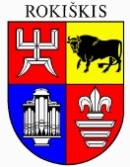 ROKIŠKIO RAJONO SAVIVALDYBĖS MERASPOTVARKISDĖL LEIDIMO ORGANIZUOTI RENGINĮ 2024 m. rugpjūčio 6 d. Nr. MV-427RokiškisVadovaudamasis Renginių organizavimo Rokiškio rajono savivaldybės viešosiose vietose taisyklių, patvirtintų Rokiškio rajono savivaldybės tarybos 2023 m. gegužės 25 d. sprendimu Nr. TS-181 „Dėl Renginių organizavimo Rokiškio rajono savivaldybės viešosiose vietose taisyklių patvirtinimo“ 27 punktu, atsižvelgdamas į Renginių organizavimo Rokiškio rajono savivaldybės viešosiose vietose leidimų išdavimo darbo grupės 2024 m. liepos 23 d. posėdžio protokolo Nr. RO-10 2 nutarimą,  i š d u o d u leidimus:  (duomenys neskelbtini), veikiančiai pagal verslo liudijimą Nr. UB-722438-1, 2024 m. rugpjūčio 29–30 d. organizuoti mugę, Nepriklausomybės aikštėje, Rokiškio m.Cirkui „Marcel“  2024 m. rugsėjo 9–15 d. organizuoti pramoginę cirko programą L. Šepkos parke, Rokiškio m.Šis potvarkis per vieną mėnesį gali būti skundžiamas Lietuvos administracinių ginčų komisijos Panevėžio apygardos skyriui (Respublikos g. 62, Panevėžys) Lietuvos Respublikos ikiteisminio administracinių ginčų nagrinėjimo tvarkos įstatymo nustatyta tvarka.Savivaldybės meras	Ramūnas Godeliauskas 